Arbeitsblatt: Von einer PET-Flasche zum selbst gebauten (Licht-)MikroskopMaterialMaterial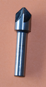 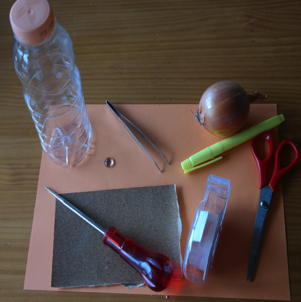 5-dl-PET-FlascheAhleBohrer (1 cm)PinzetteSchleifpapierLinseSchereZwiebelDurchführungDurchführung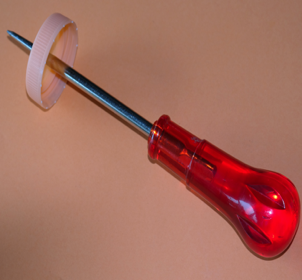 Bohre mit der Ahle ein Loch in den Deckel der Flasche, und vergrössere dieses Loch anschliessend mit dem Bohrer.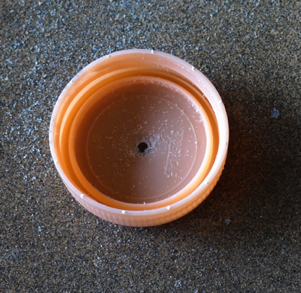 Schleife das Loch innen und aussen möglichst glatt.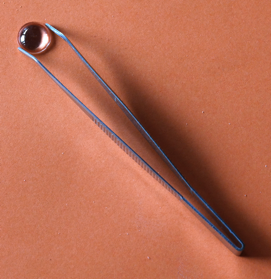 Nimm die Linse mit der Pinzette, und lege sie mit der Wölbung nach unten auf die Oberseite des Deckels.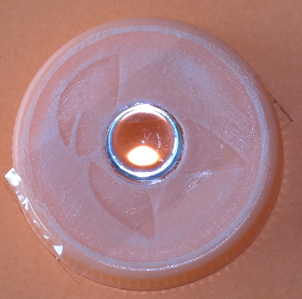 Fixiere die Linse mit einem durchsichtigen Klebestreifen oder etwas Leim über dem Loch im Deckel.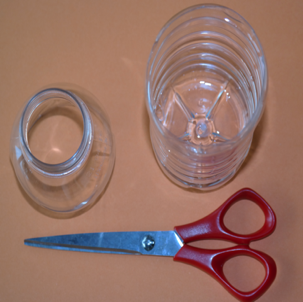 Schneide die Flasche in zwei Teile. 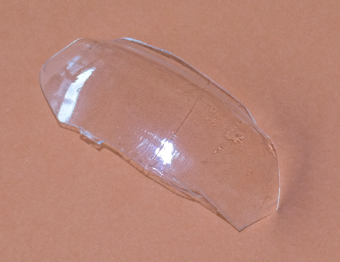 Stelle aus dem unteren Teil der Flasche einen Objektträger her. 
Der Objektträger muss etwas kleiner als die Flaschenöffnung sein.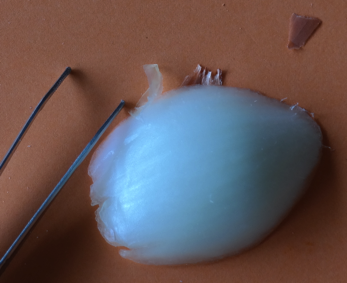 Nimm ein Zwiebelhäutchen, und klebe es mit einem Klebestreifen auf die Innenseite des Objektträgers (Innenseite der Flasche).Der Klebestreifen sollte auf jeder Seite circa 4 cm länger als der Objektträger sein.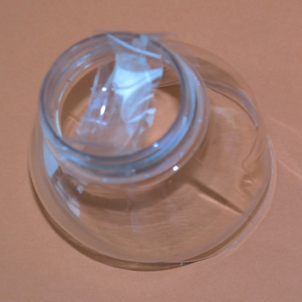 Klebe den Objektträger so an, dass er ein wenig in die Flasche hineinragt. 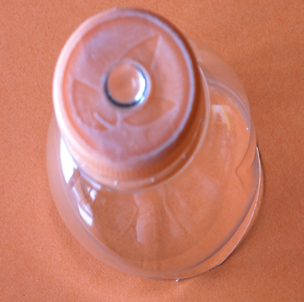 Schraube den Deckel auf. Halte dein Mikroskop gegen das Licht, und beobachte.Zum Einstellen der Schärfe musst du lediglich den Deckel auf- oder zuschrauben.